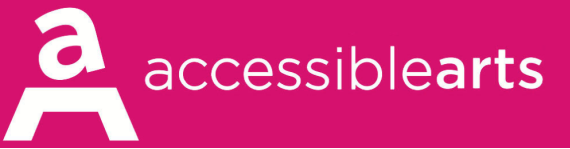 2024 Accessible Arts & Bundanon Trust Artist Residence EligibilityThe 2024 Accessible Arts and Bundanon Trust Artists in Residence is a week-long residency from 4 - 10 November open to emerging or mid-career visual artists, writers and musicians. Applicants must be living and/or working in NSW or the ACT and identify as being a person with disability or who is d/Deaf. Selection CriteriaApplication selection criteriaPotential of the artist – artistic standing of applicant and artistic merit of the proposal
Impact on career – benefit of the residency to the applicant’s professional development or the successful realisation of the proposalAssistanceIf applicants cannot access the online application form, please note that applications will be accepted in other formats that are accessible to the applicant including Auslan, video, and handwritten submissions. Please reach out to Accessible Arts before submitting the application in an alternative format to ensure your application is received. Accessible Arts Contact InfoEmail: info@aarts.net.auPhone: +61 2 9251 6499Application 1. Contact information 
Name: Address: Suburb: State: Postal Code: Email Address: Phone Number: 2. Are you over 18 years of age?  (Please highlight or bold your response) 
Yes No 3. Do you identify with any of the following? (Please highlight or bold your response, select as many options that apply) 
First Nations (Australia) First Nations (Other) Culturally and linguistically diverse Person with disability d/Deaf or hard of hearing Neurodivergent Person with mental health condition   LGBTQ+ Living in Western Sydney Living in regional Australia  Under 25 4. What are your Pronouns?  (Please highlight or bold your response) 
She/Her He/Him They/Them Self-describe: 5. Access: Outline any support and/or access requirements you may have.
(Please be very detailed in your response.)6. Brief summary of your project (Up to 100 words)7. What artistic outcomes are you hoping to achieve during your residency? (Up to 300 words)8. What professional development goals will you work toward during your residency? (Up to 300 words)9. How will you contribute to the formation of an artistic community at Bundanon? (Up to 300 words)10. Please outline any working requirements you have such as studio space, access to piano, standing desk, etc.11. Please attach your Artist CV (two page maximum) to your application email.  (Attach CV to email along with your application form or provide link to website CV) 
Details of your creative practiceYour qualifications Relevant exhibitions, performances, publicationsHow long you have been a practicing/active artist
12. Please attach supporting material including: (Please attach images separately to your email application or provide a link to an online folder, ensuring that permissions are set accordingly) 
Up to 5 images of artwork, photographyUp to 5 minutes of audio recording (eg. selection of original music)Up to 5 minutes of videography, film or visual story
13. Describe any other additional information that you wish to share (such as websites or relevant links) here:14. How did you hear about this opportunity?  (Please highlight or bold your response, select as many options that apply)  
Accessible Arts e-news Accessible Arts website Facebook Instagram Word of Mouth Other: 
Application Submission Please email your completed application form and any required attachments to info@aarts.net.au Submission deadline is 11pm Sunday 8 September 2024.
 
If you are successful in your application, there will be additional Terms and Conditions on acceptance in accordance with existing policies of Accessible Arts.